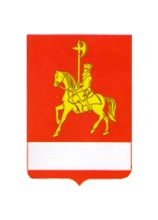 АДМИНИСТРАЦИЯ  КАРАТУЗСКОГО РАЙОНАПОСТАНОВЛЕНИЕ02.04.2020                                    с. Каратузское                                       № 286 -пОб утверждении превентивных мерах незамедлительного характера в организациях торговлиВ соответствии с поручением Губернатора края А.В. Усса о недопущении дальнейшего распространения новой коронавирусной инфекции, Уставом муниципального образования «Каратузский район», ПОСТАНОВЛЯЮ:Утвердить перечень превентивных мерах незамедлительного характера в организациях торговли согласно приложению.Субъектам предпринимательской деятельности, работающим в сфере торговли на территории Каратузского района, обеспечить выполнение превентивных мер незамедлительного характера.3. Начальнику отдела экономического развития Тонких Ю.Ю. довести данное распоряжение до субъектов предпринимательской деятельности, работающим в сфере торговли на территории Каратузского района.4. Рекомендовать начальнику территориального отдела Управления Роспотребнадзора по Красноярскому краю в г.Минусинске Малегиной Т.И. организовать проведение проверок по контролю за проведением вышеизложенных мероприятий.5. Опубликовать постановление на «Официальном сайте администрации Каратузского района в сети Интернет» (http:// karatuzraion.ru/).6. Контроль за исполнением настоящего постановления оставляю за собой.7. Постановление вступает в силу в день, следующий за днем его официального опубликования в периодическом печатном издании «Вести муниципального образования «Каратузский район».Глава района                                                                                          К.А. ТюнинПриложение к постановлению администрайии Каратузского района от 02.04.2020 № 286   Превентивные меры незамедлительного характера в организациях торговлиНе допуск к работе персонала с проявлением острых респираторных инфекций (повышенная температура, кашель, насморк).Обеспечение линейного персонала запасом масок и перчаток, а также дезинфицирующими салфетками, кожными антисептиками для обработки рук для использования их при работе с покупателями.Возможность обеспечения сотрудников повышенного риска заражения, таких как кассиры, индивидуальными средствами защиты лица (защитные очки, маски) либо оснащение рабочего места защитным прозрачным экраном.Использование линейным персоналом спецодежды (нижний слой) с длинным рукавом, а также обеспечение ежедневной стирки спецодежды.Регулярная обработка (каждые 2 часа) дезинфицирующим раствором поверхностей с наиболее интенсивными контактами рук потребителей – ручек тележек, корзин, поручней, дверных ручек, входных групп, витрин самообслуживания, кассовых лент и т.д.Регулярное обеззараживание системы вентиляции магазина, исключение режима рециркуляции системы (когда часть воздуха берется из торгового зала и туда же опускается) или регулярное проветривание объекта.Размещение для покупателей информационных материалов о мерах по профилактике предупреждения распространения коронавирусной инфекции (плакаты, баннеры).Соблюдение мер социального дистанционирования по всему объекту (нанесение разметки на полу, установление специальных указателей для соблюдения дистанции, объявление по радио и т.д.).Минимизация наличных расчетов за покупки (осуществление расчетов по карте или мобильному устройству).Размещение санитайзеров любого типа с антисептическими средствами для рук на входе и в зонах, где наиболее вероятно появление загрязнения на поверхностях.Размещение на входе одноразовых перчаток для покупателей.Размещение дезинфицирующих салфеток или одноразовых перчаток для покупателей в зонах самообслуживания.Возможность приема дистанционных заявок от покупателей и формирование заказов с последующей их выдачей в укомплектованном виде.